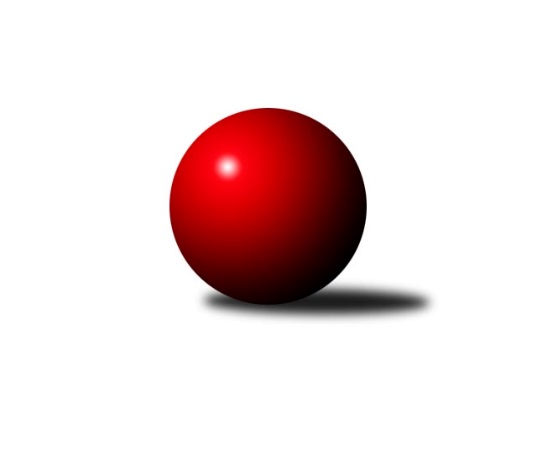 Č.2Ročník 2019/2020	16.11.2019Nejlepšího výkonu v tomto kole: 988 dosáhli družstva: SuperMix, Klub u KořenaPodnikovka Slavonice 1.liga 2019/2020Výsledky 2. kolaPřehled výsledků:Rallycross	- SuperMix	2:8	923:988		16.11.Pacoši	- STS Chvojkovice	4:6	936:950		16.11.Klub u Kořena	- KC Lentra Darda	4:6	988:976		16.11.Tabulka:	1.	KC Lentra Darda	2	2	0	0	16 : 4 	 	 1018	4	2.	STS Chvojkovice	1	1	0	0	6 : 4 	 	 950	2	3.	Pacoši	2	1	0	1	10 : 10 	 	 965	2	4.	SuperMix	2	1	0	1	8 : 12 	 	 958	2	5.	Rallycross	2	1	0	1	8 : 12 	 	 950	2	6.	Motorpal	1	0	0	1	4 : 6 	 	 921	0	7.	Klub u Kořena	2	0	0	2	8 : 12 	 	 977	0Podrobné výsledky kola:	 Rallycross	923	2:8	988	SuperMix	Michal Dostál	 	 112 	 119 		231 	 0:2 	 263 	 	144 	 119		Milena Žampachová	Josef Petrik	 	 107 	 111 		218 	 0:2 	 227 	 	118 	 109		František Severa	Ladislav Dofek	 	 110 	 100 		210 	 0:2 	 236 	 	132 	 104		Jiří Ležák	Pavel Kučera	 	 114 	 150 		264 	 2:0 	 262 	 	133 	 129		Stanislav TichýNejlepší výkon utkání: 264 - Pavel Kučera	 Pacoši	936	4:6	950	STS Chvojkovice	Jindra Kovářová	 	 137 	 108 		245 	 0:2 	 269 	 	137 	 132		Pavel Blažek	Antonín Ferdan *1	 	 88 	 111 		199 	 0:2 	 254 	 	125 	 129		David Drobilič	Jan Šuhaj	 	 103 	 123 		226 	 2:0 	 217 	 	111 	 106		Petra Böhmová	David Pešák	 	 138 	 128 		266 	 2:0 	 210 	 	112 	 98		Šarlota Holzäpflovástřídání: Nejlepší výkon utkání: 269 - Pavel Blažek	 Klub u Kořena	988	4:6	976	KC Lentra Darda	Roman Sedlák	 	 118 	 120 		238 	 0:2 	 241 	 	118 	 123		Libor Svoboda	Petr Janák	 	 141 	 143 		284 	 2:0 	 233 	 	127 	 106		Jiří Ondrák st.	Ludvík Kadlec	 	 123 	 126 		249 	 0:2 	 256 	 	133 	 123		Miroslav Kadrnoška	Jiří Vojtíšek	 	 110 	 107 		217 	 0:2 	 246 	 	117 	 129		Milan TrávníčekNejlepší výkon utkání: 284 - Petr JanákPořadí jednotlivců:	jméno hráče	družstvo	celkem	plné	dorážka	chyby	poměr kuž.	Maximum	1.	David Pešák 	Pacoši	271.50	171.5	100.0	2.5	1/1	(277)	2.	Pavel Blažek 	STS Chvojkovice	269.00	165.0	104.0	1.0	1/1	(269)	3.	Stanislav Tichý 	SuperMix	263.50	178.5	85.0	4.0	2/2	(265)	4.	Miroslav Kadrnoška 	KC Lentra Darda	259.00	174.0	85.0	1.5	2/2	(262)	5.	Josef Svoboda 	Motorpal	258.00	173.0	85.0	5.0	1/1	(258)	6.	David Drobilič 	STS Chvojkovice	254.00	172.0	82.0	3.0	1/1	(254)	7.	Jiří Ondrák st. 	KC Lentra Darda	251.00	176.5	74.5	3.5	2/2	(269)	8.	Libor Svoboda 	KC Lentra Darda	251.00	179.0	72.0	4.5	2/2	(261)	9.	Michal Dostál 	Rallycross	248.00	169.5	78.5	3.0	1/1	(265)	10.	Pavel Kučera 	Rallycross	245.50	167.5	78.0	4.0	1/1	(264)	11.	Jindra Kovářová 	Pacoši	245.00	169.0	76.0	2.0	1/1	(245)	12.	Ludvík Kadlec 	Klub u Kořena	243.00	166.5	76.5	3.0	2/2	(249)	13.	Dušan Šívr 	Pacoši	241.00	163.0	78.0	3.0	1/1	(241)	14.	Martin Kovář 	Motorpal	236.00	177.0	59.0	10.0	1/1	(236)	15.	Jakub Kadrnoška 	Rallycross	234.00	155.0	79.0	4.0	1/1	(234)	16.	Eva Fabešová 	Pacoši	234.00	172.0	62.0	10.0	1/1	(234)	17.	Jan Šuhaj 	Pacoši	233.50	159.0	74.5	2.0	1/1	(241)	18.	Ladislav Dofek 	Rallycross	230.50	171.5	59.0	3.5	1/1	(251)	19.	Jiří Ležák 	SuperMix	230.00	159.0	71.0	3.5	2/2	(236)	20.	František Severa 	SuperMix	229.50	165.0	64.5	9.5	2/2	(232)	21.	Bohumil Endl 	Motorpal	220.00	168.0	52.0	10.0	1/1	(220)	22.	Josef Petrik 	Rallycross	218.00	149.0	69.0	5.0	1/1	(218)	23.	Petra Böhmová 	STS Chvojkovice	217.00	146.0	71.0	3.0	1/1	(217)	24.	Šarlota Holzäpflová 	STS Chvojkovice	210.00	167.0	43.0	16.0	1/1	(210)	25.	Vít Beranovský 	Motorpal	207.00	156.0	51.0	13.0	1/1	(207)		Petr Janák 	Klub u Kořena	284.00	187.0	97.0	3.0	1/2	(284)		Jiří Svoboda 	KC Lentra Darda	267.00	171.0	96.0	2.0	1/2	(267)		Milena Žampachová 	SuperMix	263.00	166.0	97.0	3.0	1/2	(263)		Miroslav Bartoška 	Klub u Kořena	250.00	170.0	80.0	7.0	1/2	(250)		Milan Trávníček 	KC Lentra Darda	246.00	174.0	72.0	3.0	1/2	(246)		Aleš Macků 	Klub u Kořena	240.00	160.0	80.0	2.0	1/2	(240)		Roman Sedlák 	Klub u Kořena	238.00	175.0	63.0	3.0	1/2	(238)		Iveta Kabelková 	Klub u Kořena	238.00	175.0	63.0	5.0	1/2	(238)		Jiří Vojtíšek 	Klub u Kořena	217.00	155.0	62.0	8.0	1/2	(217)Program dalšího kola:3. kolo30.11.2019	so	17:00	Motorpal - Pacoši	30.11.2019	so	17:00	STS Chvojkovice - Klub u Kořena				SuperMix - -- volný los -- 	30.11.2019	so	19:30	KC Lentra Darda - Rallycross	